                                                                                        23.11.2021   № 259-01-03-364В соответствии со статьей 17 Федерального закона от 06.10.2003 № 131-ФЗ «Об общих принципах организации местного самоуправления в Российской Федерации», администрация Уинского муниципального округа Пермского края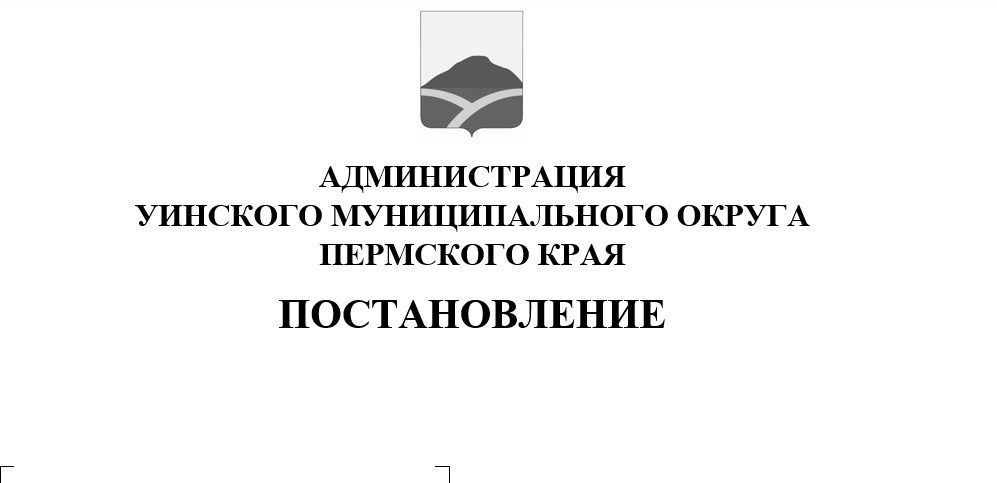 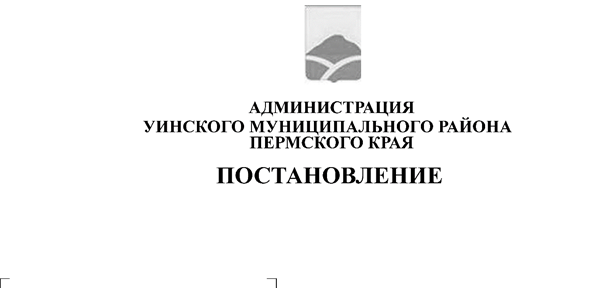 ПОСТАНОВЛЯЕТ:1. Внести изменения в постановление администрации Уинского муниципального района от 21.01.2020 № 29-259-01-03 «Об утверждении Программы развития Уинского муниципального округа Пермского края» (в редакции постановление администрации Уинского муниципального района от 18.11.2021 № 259-01-03-361), а именно:1.1. Строку финансирование (тыс. руб.) Паспорта Программы развития Уинского муниципального округа Пермского края изложить в редакции, согласноприложению 1 к данному постановлению;1.2. Приложение 1, стр.1 «Финансирование Программы развития Уинского муниципального округа (в разрезе территорий)» изложить в редакции, согласно приложению 2 к данному постановлению;1.3. Приложение 1, стр.2 «Финансирование Программы развития Уинского муниципального округа (в разрезе источников)» изложить в редакции, согласно приложению 3 к данному постановлению.           2.  Постановление вступает в силу с момента подписания и подлежит размещению на официальном сайте администрации Уинского муниципального округа(http://uinsk.ru).             3. Контроль над исполнением настоящего постановления оставляю за собой.Глава муниципального округа – глава администрацииУинского муниципального округа 				         А.Н. Зелёнкин